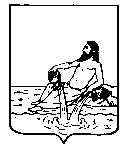 ВЕЛИКОУСТЮГСКАЯ ДУМАВЕЛИКОУСТЮГСКОГО МУНИЦИПАЛЬНОГО ОКРУГАР Е Ш Е Н И Е  от      29.11.2022          №    66                  _________________________________________________________________                 _________________________г. Великий УстюгВ соответствии с Федеральным законом от 06.10.2003 № 131-ФЗ «Об общих принципах организации местного самоуправления в Российской Федерации», Федеральным законом от 25 декабря 2008 года № 273-ФЗ 
«О противодействии коррупции»,Великоустюгская Дума РЕШИЛА:1. Утвердить Положение о статусе председателя Великоустюгской Думы Великоустюгского муниципального округа Вологодской области согласно приложению к настоящему решению. 2. Настоящее решение вступает в силу со дня принятия и подлежит официальному опубликованию.УТВЕРЖДЕНО:решением Великоустюгской Думы от 29.11.2022 № 66(приложение)ПОЛОЖЕНИЕо статусе председателя Великоустюгской Думы Великоустюгского муниципального округа  Вологодской области1. ОБЩИЕ ПОЛОЖЕНИЯ1.1. Настоящее положение разработано в соответствии с Федеральным законом от 06.10.2003 № 131-ФЗ «Об общих принципах организации местного самоуправления в Российской Федерации», Федеральным законом от 25 декабря 2008 года № 273-ФЗ «О противодействии коррупции», Трудовым кодексом Российской Федерации, Уставом Великоустюгского муниципального округа Вологодской области. 1.2. В части, не урегулированной настоящим Положением, отношения, связанные с замещением муниципальной должности председателя Великоустюгской Думы Великоустюгского муниципального округа Вологодской области (далее по тексту – председателя Великоустюгской Думы), регулируются действующим законодательством, иными муниципальными правовыми актами Великоустюгского муниципального округа Вологодской области (далее - Великоустюгского муниципального округа, округа).1.3. Председатель Великоустюгской Думы избирается из состава Великоустюгской Думы на срок полномочий его в качестве депутата соответствующего созыва в порядке, определенном Регламентом Великоустюгской Думы, и исполняет свои полномочия 
до начала работы первого заседания Великоустюгской Думы нового созыва.1.4. Полномочия председателя Великоустюгской Думы начинаются со дня его вступления в должность и прекращаются в день начала работы первого заседания Великоустюгской Думы нового созыва.1.5. Председатель является лицом, замещающим муниципальную должность в Великоустюгской Думе, осуществляет организацию деятельности Великоустюгской Думы. Председатель Великоустюгской Думы может осуществлять свои полномочия на постоянной основе в соответствии с решением Великоустюгской Думы об избрании председателя Великоустюгской Думы.1.6. Удостоверение председателя Великоустюгской Думы является документом, подтверждающим занимаемую должность. 1.7. На председателя Великоустюгской Думы заводится личное дело, к которому приобщаются документы, связанные с его избранием на муниципальную должность, служебной деятельностью и прекращением полномочий.Ведение личного дела производится специалистом организационно-правового отдела Великоустюгской Думы в порядке, установленном для ведения личного дела муниципального служащего.2. ПРАВА И ОБЯЗАННОСТИ председателя Великоустюгской Думы 2.1. Председатель Великоустюгской Думы имеет право на:1) предоставление рабочего места, имеющего необходимое 
для исполнения должностных обязанностей техническое оснащение, включая средства связи, оборудование, обеспечивающее сохранность служебной информации и документов, обеспечение служебным транспортом;2) ознакомление с нормативными документами, определяющими 
его права и обязанности по занимаемой должности;3) получение нормативного, информационного и справочного материалов, включая специальную и справочную литературу, периодические издания, необходимые для выполнения должностных обязанностей, а равно доступ к необходимой информации, передаваемой с помощью электронных средств;4) посещение в установленном порядке для исполнения должностных обязанностей организаций независимо от форм собственности, государственных органов, органов местного самоуправления;5) принятие решений в пределах своей компетенции;6) ознакомление со всеми материалами своего личного дела, отзывами, характеристиками и другими документами до внесения их в личное дело, приобщение к личному делу своих объяснений;7) увеличение денежного содержания с учетом результатов работы, уровня квалификации, стажа работы и служебных заслуг;8) обращение в суд и иные органы для разрешения споров, связанных с замещением муниципальной должности;9) участие в заседаниях органов местного самоуправления муниципального округа, внесение предложений по совершенствованию деятельности органов местного самоуправления муниципального округа;10) предоставление гарантий, обеспечивающих его деятельность, в соответствии с Уставом округа;11) иные права, предусмотренные действующим законодательством 
и муниципальными правовыми актами Великоустюгского муниципального округа.2.2. Органы местного самоуправления Великоустюгского муниципального округа, а также их должностные лица при обращении председателя Великоустюгской Думы  по вопросам, связанным с исполнением должностных обязанностей, предоставляют необходимую информацию и документы с соблюдением требований законодательства Российской Федерации о государственной тайне.2.3. Председатель Великоустюгской Думы должен соблюдать ограничения, запреты, исполнять обязанности, которые установлены Федеральным законом от 25.12.2008 № 273-ФЗ «О противодействии коррупции» и другими федеральными законами.2.4. Председатель Великоустюгской Думы обязан:1) добросовестно осуществлять в полном объеме установленные 
по замещаемой муниципальной должности полномочия;2) соблюдать требования, установленные Конституцией Российской Федерации, федеральными конституционными законами, федеральными законами и иными нормативными правовыми актами Российской Федерации, Уставом, законами и иными нормативными правовыми актами Вологодской области, Уставом округа, иными муниципальными правовыми актами Великоустюгского муниципального округа;3) обеспечивать соблюдение и защиту прав и законных интересов граждан; в пределах своих должностных полномочий рассматривать обращения граждан и общественных объединений, а также организаций, органов государственной власти и органов местного самоуправления, принимать по ним решения в установленном законодательством 
и муниципальными правовыми актами порядке;4) соблюдать нормы служебной этики и соблюдать правила внутреннего трудового распорядка, порядок работы со служебной информацией;5) поддерживать уровень квалификации, достаточный для исполнения своих должностных обязанностей;6) хранить государственную и иную охраняемую законом тайну, 
а также не разглашать ставшие известными в связи с исполнением должностных полномочий сведения, затрагивающие частную жизнь, честь 
и достоинство граждан;7) в случае, если владение лицом, замещающим муниципальную должность, ценными бумагами (долями участия, паями в уставных (складочных) капиталах организаций) приводит или может привести 
к конфликту интересов, указанное лицо обязано передать принадлежащие ему ценные бумаги (доли участия, паи в уставных (складочных) капиталах организаций) в доверительное управление в соответствии с гражданским законодательством Российской Федерации;8) представлять сведения о своих доходах, расходах, об имуществе 
и обязательствах имущественного характера, а также о доходах, расходах, об имуществе и обязательствах имущественного характера своих супруг (супругов) и несовершеннолетних детей Губернатору Вологодской области 
в порядке, установленном законом Вологодской области от 09.07.2009 
№ 2054-ОЗ «О противодействии коррупции в Вологодской области»;9) беречь муниципальное имущество, в том числе предоставленное 
для исполнения должностных обязанностей;10) сообщать о прекращении гражданства Российской Федерации либо гражданства иностранного государства - участника международного договора Российской Федерации, в соответствии с которым иностранный гражданин имеет право быть избранным в органы местного самоуправления, наличия гражданства (подданства) иностранного государства либо вида 
на жительство или иного документа, подтверждающего право на постоянное проживание на территории иностранного государства гражданина Российской Федерации либо иностранного гражданина, имеющего право 
на основании международного договора Российской Федерации быть избранным в органы местного самоуправления, если иное не предусмотрено международным договором Российской Федерации;11) соблюдать ограничения, не нарушать запреты, установленные федеральным законодательством, законами области, Уставом округа, настоящим Положением, иными муниципальными правовыми актами муниципального округа;12) сообщать о личной заинтересованности при исполнении должностных обязанностей;13) уведомлять о фактах обращения в целях склонения к совершению коррупционных правонарушений, за исключением случаев, когда по данным фактам проведена или проводится проверка;14) принимать меры по недопущению любой возможности возникновения конфликта интересов.2.5. Председатель Великоустюгской Думы в случае нарушения запретов, ограничений и обязанностей, установленных пунктами 2.3 – 2.4 настоящего Положения, несет ответственность, предусмотренную федеральными конституционными законами, федеральными законами 
и иными нормативными правовыми актами Российской Федерации.2.6. Сведения о доходах, расходах, об имуществе и обязательствах имущественного характера, представленные председателем Великоустюгской Думы, размещаются в информационно-телекоммуникационной сети «Интернет» на официальном сайте органов местного самоуправления Великоустюгского муниципального округа и (или) предоставляются для опубликования средствам массовой информации в порядке, определяемом муниципальными правовыми актами Великоустюгского муниципального округа.3. УСЛОВИЯ ОСУЩЕСТВЛЕНИЯ ПОЛНОМОЧИЙ председателя Великоустюгской Думы3.1. Председателю Великоустюгской Думы обеспечиваются условия для беспрепятственного осуществления своих полномочий:- путем предоставления рабочего места, соответствующего государственным нормативным требованиям охраны труда,- своевременной и в полном объеме выплаты денежного содержания 
в соответствии с решением Великоустюгской Думы;- предоставления еженедельных выходных дней, нерабочих праздничных дней, оплачиваемых ежегодных отпусков;- в соответствии с действующим законодательством обязательное государственное социальное страхование на случай заболевания или потери трудоспособности в период осуществления им своих полномочий;- иные гарантии осуществления полномочий в соответствии с федеральными законами, законами Вологодской области, муниципальными правовыми актами Великоустюгской Думы.3.2. Председателю Великоустюгской Думы предоставляются: 1) ежегодный основной оплачиваемый отпуск - двадцать восемь календарных дней;2) ежегодный дополнительный оплачиваемый отпуск - продолжительностью семнадцать календарных дней.Порядок предоставления оплачиваемых отпусков председателю Великоустюгской Думы определяется в соответствии с Трудовым кодексом Российской Федерации.3.3. В случаях служебной необходимости председатель Великоустюгской Думы направляется в командировку.Направление в командировку оформляется правовым актом председателя Великоустюгской Думы.Председателю Великоустюгской Думы возмещаются расходы, связанные с командировкой, по нормам, предусмотренным действующим законодательством и муниципальными правовыми актами муниципального округа.3.4. Председатель Великоустюгской Думы имеет право 
на получение дополнительного профессионального образования за счет средств бюджета муниципального округа. 3.5. Председатель Великоустюгской Думы проходит ежегодную диспансеризацию в порядке, предусмотренном действующим законодательством для муниципальных служащих.При прохождении диспансеризации председателю Великоустюгской Думы предоставляются гарантии, установленные статьей 185.1. Трудового кодекса Российской Федерации.3.6.  Председатель Великоустюгской Думы обеспечивается служебными транспортными средствами, а также средствами телефонной  связи. 4. Ответственность председателя Великоустюгской Думы4.1. Председатель Великоустюгской Думы подконтролен и подотчетен населению Великоустюгского муниципального округа и Великоустюгской Думе.4.2. Основания и порядок досрочного прекращения полномочий председателя Великоустюгской Думы определяются в соответствии с действующим законодательством и Уставом Великоустюгского муниципального округа.4.3. Председатель Великоустюгской Думы за невыполнение или ненадлежащее выполнение должностных обязанностей привлекается к дисциплинарной, материальной, административной и уголовной ответственности в порядке, установленном действующим законодательством.Об утверждении Положения о статусе председателя Великоустюгской Думы Великоустюгского муниципального округа Вологодской областиПредседатель Великоустюгской Думы_______________С.А. КапустинГлава Великоустюгского муниципального округа Вологодской области _______________А.В. Кузьмин     